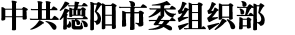 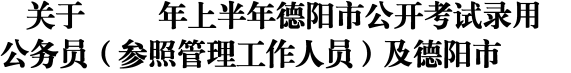 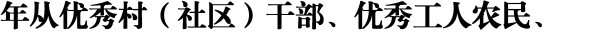 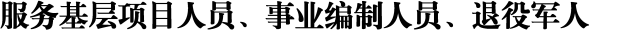 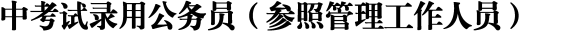 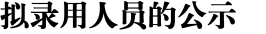 根据《中共四川省委组织部关于 2023 年从优秀村(社区) 干部、优秀工人农民、服务基层项目人员、事业编制人员、退役 军人中考试录用公务员(参照管理工作人员)的公告》(以下简 称“定向招考”)、《中共德阳市委组织部关于 2023 年上半年德阳 市公开考试录用公务员(参照管理工作人员)的公告》(以下简 称“四级联考”) 规定，现将德阳市 2023 年定向招考、四级联考 拟录用人员予以公示。公示时间为 2023 年 6 月 13 日至 2023 年 6 月 19 日(5 个工 作日)。如对公示人员有情况反映的，请在公示期内以真实姓名 向中共德阳市委组织部反映，联系电话： 0838 —2304914。附件： 1.2023 年上半年德阳市四级联考拟录用人员名单2.2023 年度德阳市定向招考拟录用人员名单中共德阳市委组织部 2023 年 6 月 13 日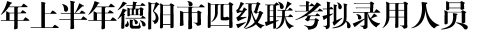 附件 12023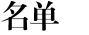 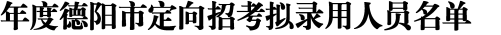 附件 22023序 号姓名性 别准考证号毕业院校职位编码招录机关内设机构考试总成绩考试总 成绩职 位排名1高铭淇女3051050101626北京理工大 学26105001德阳市档案馆业务部门74.1512王雪飞女3051050100529西南科技大 学26105002德阳市人力资源 和社会保障局业务或综合部门75.5113成羽婷女3051050101810四川大学26105003德阳市社会保险 事务中心业务或综合部门73.6114巫魏莹女3051050102229西南交通大 学希望学院26105004德阳市就业创业 促进中心业务或综合部门74.5415陈思屹女3051050100207信阳师范学 院26105005德阳市文化广播电视和旅游局(一)业务部门70.5316杨薛磊男3051050101403四川农业大 学26105006德阳市文化广播电视和旅游局(二)业务部门73.4117冯昱民男3051050604510成都东软学 院26305007德阳市文化市场综合行政执法支 队(一)执法大队75.9918蔡昊屹女3051050604223四川师范大 学26305008德阳市文化市场综合行政执法支 队(二)执法大队75.8519祁梦霞女3051050404324云南师范大 学26205009德阳市派驻县级生态环境局机关(一)业务部门75.3110王纯女3051050201518云南大学旅 游文化学院26205009德阳市派驻县级生态环境局机关(一)业务部门73.33311李春女3051050102728西南大学26205010德阳市派驻县级生态环境局机关(二)业务部门75.17112刘敏女3051050303109成都文理学 院26205010德阳市派驻县级生态环境局机关(二)业务部门74.662序 号姓名性 别准考证号毕业院校职位编码招录机关内设机构考试总成绩考试总 成绩职 位排名13陈金莲女3051050304920常州大学26205010德阳市派驻县级生态环境局机关(二)业务部门73.59314杜宗涛男3051050402229重庆大学26205010德阳市派驻县级生态环境局机关(二)业务部门73.09415冯子洛女3051050502314川北医学院26205011德阳市绵竹生态 环境局(一)业务部门74.05116王婷女3051050401023西南交通大 学26205012德阳市绵竹生态 环境局(二)业务部门73.89117杨子健男3051050603527江南大学26305013德阳市生态环境保护综合行政执 法支队(一)业务部门69.9118熊娅兰女3051050600120河南大学26305014德阳市生态环境保护综合行政执 法支队(二)业务部门72.68119蔡程瑶女3051050602324四川大学26305016德阳市广汉生态环境保护综合行政执法大队业务部门75.53120罗晶男3051050604717四川农业大 学26305017德阳市派驻县级生态环境保护综合行政执法大队(一)业务部门72.32121葛锋男3051050603512重庆大学26305017德阳市派驻县级生态环境保护综合行政执法大队(一)业务部门71.96322余明男3051050601607西南石油大 学26305017德阳市派驻县级生态环境保护综合行政执法大队(一)业务部门71.33423张雨嫣女3051050601819四川农业大 学26305018德阳市派驻县级生态环境保护综合行政执法大队(二)业务部门72.26124刘枳均女3051050600514西安科技大 学26305018德阳市派驻县级生态环境保护综合行政执法大队(二)业务部门71.86225黄莉岚女3051050606015西南石油大 学26305018德阳市派驻县级生态环境保护综合行政执法大队(二)业务部门71.143序 号姓名性 别准考证号毕业院校职位编码招录机关内设机构考试总成绩考试总 成绩职 位排名26田盛男3051050600426西华师范大 学26305019德阳市派驻县级生态环境保护综合行政执法大队(三)业务部门70.77227何茂林男3051050602415天津财经大 学珠江学院26305019德阳市派驻县级生态环境保护综合行政执法大队(三)业务部门70.31328钟静雯女3051050503929三亚学院26305020德阳市派驻县级生态环境保护综合行政执法大队(四)业务部门72.65129李寅女3051050101602西南交通大 学26105021德阳市建设监察 支队业务部门71.08130冯耀明男3051050101612四川农业大 学26105022德阳市水利工程建设质量与安全监督站业务部门72.23131蒲欣江男3051050101402山东财经大 学26105023德阳市老龄健康 服务中心综合部门72.06132林子璨女3051050605102南京工业大 学26305024德阳市应急管理综合行政执法支 队(一)业务部门72.14133陈婷女3051050604415西南石油大 学26305025德阳市应急管理综合行政执法支 队(二)业务部门75.31134陈柏楚女3051050305024四川农业大 学26205026德阳市旌阳区中共德阳市旌阳 区委社区发展治 理委员会办公室77.54135刘沁沁女3051050403302西南财经大 学26205027德阳市旌阳区中国人民政治协商会议四川省德阳市旌阳区委员会办公室75.99136郭姗姗女3051050200509四川师范大 学26205030德阳市旌阳区德阳市旌阳区财 政支付中心73.53137贾可女3051050401714重庆理工大 学26205031德阳市旌阳区德阳市旌阳区社会保险事务中心(一)74.57138何林欣女3051050404520成都医学院26205032德阳市旌阳区德阳市旌阳区社会保险事务中心(二)69.18139顾佳女3051050403826乐山师范学 院26205033德阳市旌阳区德阳市旌阳区就 业创业促进中心71.041序 号姓名性 别准考证号毕业院校职位编码招录机关内设机构考试总成绩考试总 成绩职 位排名40廖伟男3051050601023四川农业大 学26305034德阳市旌阳区德阳市旌阳区综合行政执法大队(一)71.23141张瑾秋女3051050604517西华大学26305035德阳市旌阳区德阳市旌阳区综合行政执法大队(二)72.58142李叶秋女3051050300704辽宁工程技 术大学26205036德阳市旌阳区德阳市旌阳区交 通运输局76.47143朱星玥女3051050103420格拉斯哥大 学26205037德阳市旌阳区德阳市旌阳区水 利局(一)73.83144杨靖女3051050103406徐州工程学 院26205038德阳市旌阳区德阳市旌阳区水 利局(二)72.56145苏伟男3051050603204四川民族学 院26305039德阳市旌阳区德阳市旌阳区农 业农村局(一)73.33146王笑天男3051050503912成都理工大 学26305040德阳市旌阳区德阳市旌阳区农 业农村局(二)73.1147罗鸣男3051050502116成都大学26205042德阳市旌阳区德阳市旌阳区卫 生健康局75.1148肖莉女3051050202014四川师范大 学26205043德阳市旌阳区德阳市旌阳区卫生和计划生育监督执法大队73.75149卓然男3051050304827西华大学26205044德阳市旌阳区德阳市旌阳区应 急管理局73150赵宇觅男3051050606008西南交通大 学26305045德阳市旌阳区德阳市旌阳区应 急管理综合行政 执法大队(一)74.45151黄涛男3051050602311西南科技大 学26305045德阳市旌阳区德阳市旌阳区应 急管理综合行政 执法大队(一)74.32252许叶宇女3051050504716重庆科技学 院26305046德阳市旌阳区德阳市旌阳区应 急管理综合行政 执法大队(二)71.04153谭岚尹女3051050601823西南财经大 学26305047德阳市旌阳区德阳市旌阳区市场监督管理局(一)72.26154肖淑媛女3051050603720西南交通大 学26305048德阳市旌阳区德阳市旌阳区市场监督管理局(二)68.521序 号姓名性 别准考证号毕业院校职位编码招录机关内设机构考试总成绩考试总 成绩职 位排名55王红伟男3051050605730华北水利水 电大学26305049德阳市旌阳区德阳市旌阳区市场监管综合执法大队72.76156王雪怡女3051050605523西华大学26305049德阳市旌阳区德阳市旌阳区市场监管综合执法大队72.3257王雅琦女3051050503515华南师范大 学26205050德阳市旌阳区德阳市旌阳区社 会经济调查队76.06158刘静茹女3051050203522吉林财经大 学26205050德阳市旌阳区德阳市旌阳区社 会经济调查队73.34259张月沙女3051050401717中国地质大 学(北京)26205051德阳市旌阳区德阳市旌阳区乡 村振兴局77.04160王涛男3051050200817乐山师范学 院26205052德阳市旌阳区德阳市旌阳区残 疾人联合会73.44161高天女3051050500920北京师范大 学珠海分校26205053德阳市旌阳区德阳市旌阳区人民政府东湖街道办事处74.54162朱金秋女3051050400501西南科技大 学26205054德阳市旌阳区德阳市旌阳区人民政府天元街道办事处76.38163谢派女3051050404528西昌学院26205054德阳市旌阳区德阳市旌阳区人民政府天元街道办事处75.64264罗敏女3051050400218四川大学26205054德阳市旌阳区德阳市旌阳区人民政府天元街道办事处75.58365蔡思诺女3051050303515天津财经大 学26205055德阳市旌阳区德阳市旌阳区人民政府孝感街道办事处72.7166谢宇威男3051050503605西南科技大 学26205056德阳市旌阳区德阳市旌阳区黄许镇人民政府(一)73.36167蔡艳华女3051050203418西华大学26205057德阳市旌阳区德阳市旌阳区黄许镇人民政府(二)74.98168黄君若女3051050200620西南石油大 学26205058德阳市旌阳区德阳市旌阳区德 新镇人民政府73.53269黄楠心女3051050301202广西师范大 学26205062德阳市罗江区德阳市罗江区民 政局76.91170郭凤丽女3051050403630文山学院26205063德阳市罗江区德阳市罗江区文化体育广播电视和旅游局75.541序 号姓名性 别准考证号毕业院校职位编码招录机关内设机构考试总成绩考试总 成绩职 位排名71毛敏女3051050502021西华大学26205065德阳市罗江区德阳市罗江区财 政局70.39172袁越紫女3051050502528四川大学锦 城学院26205066德阳市罗江区德阳市罗江区科 学技术局70.23173吕泓瑶女3051050501618四川轻化工 大学26205067德阳市罗江区德阳市罗江区人力资源和社会保障局71.84174汪洋男3051050403206浙江工业大 学26205068德阳市罗江区德阳市罗江区经 济和信息化局74.39175吴思钰女3051050501412宜宾学院26205068德阳市罗江区德阳市罗江区经 济和信息化局74.25276刘云华女3051050304220成都中医药 大学26205069德阳市罗江区德阳市罗江区卫 生健康局(一)67.19177黄怡芸女3051050304430三江学院26205070德阳市罗江区德阳市罗江区卫 生健康局(二)72.41178杜雯汐女3051050304122宜宾学院26205071德阳市罗江区德阳市罗江区住 房和城乡建设局73.87179唐子涵女3051050403021成都中医药 大学26205072德阳市罗江区中国共产主义青年团德阳市罗江区委员会机关75.64180张钿女3051050402729西南大学26205073德阳市罗江区德阳市罗江区产业促进服务中心(一)75.27181文茜女3051050503020四川工商学 院26205074德阳市罗江区德阳市罗江区产业促进服务中心(二)73.73182刘玥女3051050400927武汉工程大 学26205075德阳市罗江区德阳市罗江区残 疾人联合会73.32183李巧琳女3051050301408重庆理工大 学26205076德阳市罗江区德阳市罗江区国 库集中支付中心72.98184向程熙女3051050102913西南科技大 学26205077德阳市罗江区德阳市罗江区自然资源综合行政执法大队72.9185覃于川男3051050605908重庆大学26305078德阳市罗江区德阳市罗江区应 急管理综合行政 执法大队(一)71.661序 号姓名性 别准考证号毕业院校职位编码招录机关内设机构考试总成绩考试总 成绩职 位排名86杨海龙男3051050504619西南石油大 学26305078德阳市罗江区德阳市罗江区应 急管理综合行政 执法大队(一)71287李静女3051050402510乐山师范学 院26205080德阳市罗江区德阳市罗江区劳动人事争议调解 仲裁院(一)73.95188陈雪女3051050304821山西大学26205081德阳市罗江区德阳市罗江区劳动人事争议调解 仲裁院(二)73.3189王雪莹女3051050404412西华大学26205082德阳市罗江区德阳市罗江区就 业创业促进中心72.15190邓柯辛女3051050303114闽南师范大 学26205083德阳市罗江区德阳市罗江区事业单位登记服务中心71.58191赵行亮男3051050601826西南科技大 学城市学院26305084德阳市罗江区德阳市罗江区建 设监察大队72.31192黄忠懿男3051050603525四川师范大 学26305084德阳市罗江区德阳市罗江区建 设监察大队70.07293刘雨婷女3051050606011四川农业大 学26305085德阳市罗江区德阳市罗江区建 设监察大队74.54194熊梓航男3051050404606南京信息工 程大学26205086德阳市罗江区罗江区乡镇(一)74.01195刘毅男3051050402210成都文理学 院26205086德阳市罗江区罗江区乡镇(一)72.24296文庆女3051050103605绵阳师范学 院26205087德阳市罗江区罗江区乡镇(二)69.32197倪莉女3051050303307上海杉达学 院26205089德阳市罗江区罗江区乡镇(四)68.58198代琳女3051050303822中国民用航 空飞行学院26205090广汉市中共广汉市委办 公室73.65199杨晋一男3051050404020广东财经大 学26205091广汉市广汉市人民政府 办公室72.411100杨可欣女3051050204328四川大学26205093广汉市广汉市教育局(二)75.851101杨淇女3051050404530四川大学26205094广汉市广汉市民政局75.611102王袖颖女3051050502812西南财经大 学26205095广汉市广汉市卫生健康 局74.551103何育徽女3051050300819山东财经大 学26205096广汉市广汉市审计局74.61序 号姓名性 别准考证号毕业院校职位编码招录机关内设机构考试总成绩考试总 成绩职 位排名104陈海波男3051050603514西南石油大 学26305097广汉市广汉市市场监督 管理局(一)75.731105鲍娇阳女3051050603716湖北经济学 院26305098广汉市广汉市市场监督 管理局(二)73.991106李诗丹女3051050600428沈阳工学院26305099广汉市广汉市市场监督 管理局(三)74.961107杨星女3051050605013北京科技大 学26305100广汉市广汉市市场监督 管理局(四)72.471108邢万里男3051050103608同济大学26205101广汉市广汉市行政审批 局76.241109李汶璟女3051050304508湖南工业大 学26205102广汉市广汉市国土资源执法监察大队(一)73.441110古静怡女3051050203603中国矿业大 学26205103广汉市广汉市国土资源执法监察大队(二)74.71111余佩女3051050600424攀枝花学院26305104广汉市广汉市城市管理行政执法大队(一)72.341112曾伟男3051050603120三峡大学26305105广汉市广汉市城市管理行政执法大队(二)73.022113叶宏茜女3051050503907西南交通大 学26305106广汉市广汉市城市管理行政执法大队(三)71.151114杨安坤男3051050303923西南政法大 学26205107广汉市广汉市水政监察 大队(一)69.951115陈小薇女3051050503102西南石油大 学26205108广汉市广汉市水政监察 大队(二)69.571116周彤女3051050605318海南师范大 学26305109广汉市广汉市文化市场综合行政执法大 队(一)72.621117左浩洋男3051050302525西南医科大 学26205111广汉市广汉市卫生和计划生育监督执法 大队(一)65.951118王雪菲女3051050203004西南科技大 学26205113广汉市广汉市人民政府 雒城街道办事处71.841序 号姓名性 别准考证号毕业院校职位编码招录机关内设机构考试总成绩考试总 成绩职 位排名119杨可可男3051050404826四川师范大 学26205114广汉市广汉市人民政府汉州街道办事处(一)78.561120何奕雯女3051050203510西华大学26205115广汉市广汉市人民政府汉州街道办事处(二)74.491121孙泽睿女3051050404007四川大学锦 江学院26205116广汉市广汉市三星堆镇 人民政府(一)71.791122李文涵女3051050202613重庆工商大 学26205117广汉市广汉市三星堆镇 人民政府(二)75.581123陈灵凌女3051050403523西昌学院26205118广汉市广汉市金鱼镇人 民政府69.131124周良宇男3051050303313山西能源学 院26205119广汉市广汉市南丰镇人 民政府74.511125余小兰女3051050404825四川大学锦 城学院26205120广汉市广汉市向阳镇人 民政府75.441126肖森男3051050501825哈尔滨远东 理工学院26205121什邡市中共什邡市委机构编制委员会办公室74.931127钟旌阳男3051050503526内蒙古大学26205122什邡市什邡市经济和信 息化局71.791128赵泽洋男3051050402109北京林业大 学26205123什邡市什邡市教育局75.111129王雯珺女3051050302016天津师范大 学26205124什邡市什邡市人力资源 和社会保障局72.431130陈云男3051050604214四川农业大 学26305125什邡市什邡市自然资源综合行政执法大 队(一)70.111131邓世武男3051050601309兰州大学26305125什邡市什邡市自然资源综合行政执法大 队(一)69.582132舒婷女3051050601216四川师范大 学26305126什邡市什邡市自然资源综合行政执法大 队(二)72.141133康忠慧女3051050606212西南交通大 学26305127什邡市什邡市城市管理综合行政执法大 队(一)72.631134李秋斌男3051050600419西南科技大 学26305128什邡市什邡市城市管理综合行政执法大 队(二)74.361序 号姓名性 别准考证号毕业院校职位编码招录机关内设机构考试总成绩考试总 成绩职 位排名135杨晓龙男3051050604112南华大学26305128什邡市什邡市城市管理综合行政执法大 队(二)72.662136雷竣杰女3051050600626西南交通大 学26305129什邡市什邡市城市管理综合行政执法大 队(三)68.011137吴秋吟女3051050603317四川农业大 学26305129什邡市什邡市城市管理综合行政执法大 队(三)67.832138蒋亚美女3051050605514西南科技大 学26305130什邡市什邡市市场监管综合行政执法大 队(一)68.561139华林怡女3051050504021西藏民族大 学26305131什邡市什邡市市场监管综合行政执法大 队(二)75.861140刘璐女3051050604416四川轻化工 大学26305131什邡市什邡市市场监管综合行政执法大 队(二)73.22141游潇竹女3051050503901中国民用航 空飞行学院26305132什邡市什邡市交通运输 局75.021142程星瑜女3051050603906南京大学金 陵学院26305133什邡市什邡市交通运输综合行政执法大 队(一)72.181143向骁男3051050605610中国民用航 空飞行学院26305134什邡市什邡市交通运输综合行政执法大 队(二)73.91144虞双萍女3051050602215内江师范学 院26305135什邡市什邡市交通运输综合行政执法大 队(三)74.21145陈红女3051050400917西昌学院26205136什邡市什邡市水利综合 行政执法大队66.981146王琦云男3051050606125内蒙古大学26305137什邡市什邡市农业综合行政执法大队(一)74.551147舒治强男3051050504209上海商学院26305137什邡市什邡市农业综合行政执法大队(一)72.22148鲁鑫玥女3051050604011四川师范大 学26305138什邡市什邡市农业综合行政执法大队(二)74.81149王源丰男3051050602523河南农业大 学26305139什邡市什邡市农业综合行政执法大队(三)71.61序 号姓名性 别准考证号毕业院校职位编码招录机关内设机构考试总成绩考试总 成绩职 位排名150杨倩女3051050605803河南农业大 学26305140什邡市什邡市农业综合行政执法大队(四)75.731151谢广琛男3051050602422曲阜师范大 学26305141什邡市什邡市文化市场综合行政执法大 队(一)71.91152汪艳青女3051050605310四川农业大 学26305142什邡市什邡市文化市场综合行政执法大 队(二)71.11153黄娇女3051050503203川北医学院26205143什邡市什邡市卫生健康综合行政执法大队68.661154李林蔚女3051050404211成都医学院26205143什邡市什邡市卫生健康综合行政执法大队67.962155杨巧智女3051050203815西华大学26205144什邡市什邡市信访局70.821156彭宇恒男3051050305018四川农业大 学26205146什邡市什邡市产业促进 服务中心71.381157余帆男3051050400216中南财经政 法大学26205146什邡市什邡市产业促进 服务中心69.652158张举男3051050103604成都理工大 学26205147什邡市什邡市总工会73.781159马汉林男3051050201522西南交通大 学希望学院26205148什邡市马祖镇人民政府73.871160朱泳何男3051050400122西昌学院26205149绵竹市绵竹市发展和改 革局72.341161陈佳女3051050304201四川农业大 学26205150绵竹市绵竹市财政局(一)74.461162王泓麟女3051050401014华中农业大 学26205151绵竹市绵竹市财政局(二)76.151163梁缙芝女3051050604204中国人民大 学26305152绵竹市绵竹市市场监督 管理局72.391164宋芹女3051050103609中国财政科 学研究院26205153绵竹市绵竹市卫生和健 康局73.081165李兴女3051050502230西北农林科 技大学26205154绵竹市绵竹市应急管理 局71.761166屈峻宇男3051050300109重庆大学26205155绵竹市绵竹市街道办事 处(一)75.061167王洁男3051050201417青岛理工大 学26205155绵竹市绵竹市街道办事 处(一)74.082168梁正伟男3051050303617西南科技大 学26205155绵竹市绵竹市街道办事 处(一)73.73169王睿翔男3051050400222成都理工大 学26205156绵竹市绵竹市街道办事 处(二)72.731序 号姓名性 别准考证号毕业院校职位编码招录机关内设机构考试总成绩考试总 成绩职 位排名170冯锐男3051050300201西南大学26205156绵竹市绵竹市街道办事 处(二)72.382171吴文雯女3051050400807华中农业大 学26205157绵竹市绵竹市街道办事 处(三)74.861172李欣忆女3051050302606西南大学26205157绵竹市绵竹市街道办事 处(三)72.52173唐绮女3051050200228成都信息工 程大学26205158绵竹市绵竹市街道办事 处(四)66.831174王茜女3051050402519四川农业大 学26205159绵竹市绵竹市街道办事 处(五)76.921175蔡国文男3051050305028西南大学26205160绵竹市绵竹市乡镇(一)71.721176胡力文男3051050401427阿坝师范学 院26205160绵竹市绵竹市乡镇(一)71.082177韩明君男3051050102901苏州大学文 正学院26205160绵竹市绵竹市乡镇(一)70.763178薛港男3051050502016西南交通大 学希望学院26205160绵竹市绵竹市乡镇(一)70.284179张翊潇男3051050200412西南科技大 学26205160绵竹市绵竹市乡镇(一)70.255180石浏女3051050200428宜宾学院26205161绵竹市绵竹市乡镇(二)77.581181汤梓璇女3051050501114西南交通大 学希望学院26205161绵竹市绵竹市乡镇(二)74.872182冯静雯女3051050103027成都师范学 院26205161绵竹市绵竹市乡镇(二)73.873183周妮女3051050304414成都信息工 程大学26205161绵竹市绵竹市乡镇(二)73.694184山传森男3051050301429西南科技大 学26205162绵竹市绵竹市乡镇(三)71.731185黄颖女3051050500226西昌学院26205163绵竹市绵竹市乡镇(四)71.531186王贤才男3051050501212西南石油大 学26205164中江县中江县纪委监委 机关(一)70.461187袁媛女3051050200814四川警察学 院26205165中江县中江县纪委监委 机关(二)72.451188王馨茹女3051050203810四川大学锦 江学院26205166中江县中共中江县委统 一战线工作部71.41189龚湟程男3051050204311四川大学锦 江学院26205167中江县中共中江县委目标绩效管理办公室75.941序 号姓名性 别准考证号毕业院校职位编码招录机关内设机构考试总成绩考试总 成绩职 位排名190邹许川男3051050203120四川大学锦 城学院26205168中江县中国共产主义青年团中江县委员会71.291191冷娇女3051050402602天津中德应 用技术大学26205169中江县中江县发展和改 革局(一)68.911192谢弘晨男3051050503206四川大学锦 城学院26205171中江县中江县退役军人 事务局72.681193彭洋男3051050600209西南石油大 学26305172中江县中江县市场监督 管理局(一)66.211194周依玲女3051050603101西南财经大 学天府学院26305173中江县中江县市场监督 管理局(二)70.831195梁宽男3051050605930四川农业大 学26305174中江县中江县市场监督 管理局(三)72.961196余灏鹏男3051050605227上海工程技 术大学26305174中江县中江县市场监督 管理局(三)71.682197兰晓萍女3051050204715四川师范大 学26205175中江县中江县农业农村 局72.961198黄彩玲女3051050305030绵阳师范学 院26205176中江县中江县文学艺术 界联合会73.621199黄林华女3051050200205西南科技大 学城市学院26205177中江县中江县残疾人联 合会73.371200李文琳女3051050200425四川轻化工 大学26205178中江县中共中江县委组织部党员教育中心73.241201崔春莲女3051050503514云南民族大 学26205178中江县中共中江县委组织部党员教育中心72.592202甘宇豪男3051050400310西南交通大 学26205179中江县中江县供销合作 社联合社(一)70.31203张叶女3051050400809内蒙古大学26205180中江县中江县供销合作 社联合社(二)70.41204何宇男3051050600411成都中医药 大学26305181中江县中江县应急管理综合行政执法大队71.311205熊志豪男3051050201315绵阳师范学 院26205182中江县中江乡镇(一)73.651206易金龙男3051050500330西华大学26205182中江县中江乡镇(一)71.582序 号姓名性 别准考证号毕业院校职位编码招录机关内设机构考试总成绩考试总 成绩职 位排名207陈华杰男3051050304515西南交通大 学希望学院26205182中江县中江乡镇(一)71.353208李琪男3051050500213西南科技大 学26205183中江县中江乡镇(二)72.41209李茜女3051050200312西南石油大 学26205183中江县中江乡镇(二)71.292210黄忠超男3051050503414成都大学26205183中江县中江乡镇(二)70.383211舒靖雯女3051050204002攀枝花学院26205184中江县中江乡镇(三)72.311212张清女3051050400105四川农业大 学26205184中江县中江乡镇(三)70.542213黄帆男3051050303018四川大学锦 城学院26205184中江县中江乡镇(三)69.323214何蔚林男3051050400424电子科技大 学26205185中江县中江乡镇(四)70.021215张东男3051050402929四川理工学 院26205185中江县中江乡镇(四)66.244216王瑶女3051050502729攀枝花学院26205186中江县中江乡镇(五)69.632217周暄翎女3051050502417昆明理工大 学26205186中江县中江乡镇(五)69.533218董韧杰男3051050503506四川大学锦 城学院26205187中江县中江乡镇(六)72.841219叶胜男3051050303129台州学院26205187中江县中江乡镇(六)72.682220邓唐梅女3051050102615成都文理学 院26205188中江县中江乡镇(七)69.271221郭恒男3051050500107西南科技大 学城市学院26205189中江县中江乡镇(八)71.581222陈海林男3051050200919安徽师范大 学26205189中江县中江乡镇(八)71.012223刘宇航男3051050103326成都师范学 院26205189中江县中江乡镇(八)70.413224谭世亮男3051050402123西南交通大 学希望学院26205189中江县中江乡镇(八)69.834225黄琪女3051050202219西华师范大 学26205190中江县中江乡镇(九)71.741226谢玲女3051050501910成都信息工 程大学26205190中江县中江乡镇(九)71.682227刘孜奕女3051050302107四川工商学 院26205190中江县中江乡镇(九)69.173228钟觅男3051050204316西南财经大 学天府学院26205191中江县中江乡镇(十)76.221序 号姓名性 别准考证号毕业院校职位编码招录机关内设机构考试总成绩考试总 成绩职 位排名229朱维恒男3051050404717北部湾大学26205191中江县中江乡镇(十)72.472230曹尹洲男3051050303409西南财经大 学天府学院26205191中江县中江乡镇(十)71.93231黄衡男3051050103410甘肃政法大 学26205191中江县中江乡镇(十)71.624232谢亚林女3051050203921乐山师范学 院26205192中江县中江乡镇(十 一)73.921233黄文巧女3051050503402西华大学26205192中江县中江乡镇(十 一)72.632234周嫄女3051050502815四川农业大 学26205192中江县中江乡镇(十 一)71.793235黄立威男3051050401713西南科技大 学城市学院26205193中江县中江乡镇(十 二)73.891236吴悠女3051050201523西南科技大 学城市学院26205193中江县中江乡镇(十 二)72.723序号姓名性别准考证号职位编码学历招录机 关职位名称考试总 成绩考试总 成绩职 位排名1张田有男403105010072433050001大专全市统 筹优秀村(社 区)干部66.9022黄凯男403105010070833050002大学德阳市 旌阳区优秀工人农民70.3013杨兴全男403105010083033050003大学德阳市 旌阳区服务基层项目(一)74.4014韩雪梅女403105010092733050004大学德阳市 罗江区服务基层项目(二)74.9015祝崇毓男403105010121933050005大学广汉市服务基层项目(三)74.3016邹汶莉女403105010022133050005大学广汉市服务基层项目(三)74.2027王庆女403105010072133050005大学广汉市服务基层项目(三)74.2038徐硕夫男403105010010333050005大学广汉市服务基层项目(三)74.1049吕梦月女403105010092633050006大学什邡市服务基层项目(四)78.70110高原雪女403105010110233050006大学什邡市服务基层项目(四)75.70211黄剑琴女403105010012733050006大学什邡市服务基层项目(四)75.50312段金秀女403105010012433050007大学中江县服务基层项目(五)74.10113杨洲隆男403105010061333050007大学中江县服务基层项目(五)73.60214李卓男男403105010082133050007大专中江县服务基层项目(五)73.103